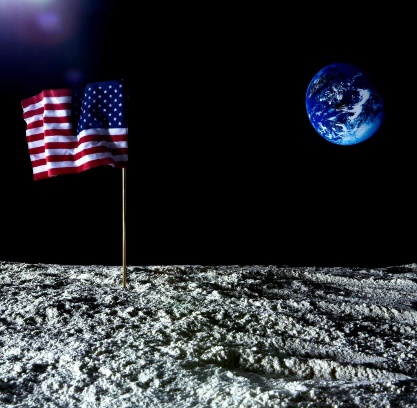 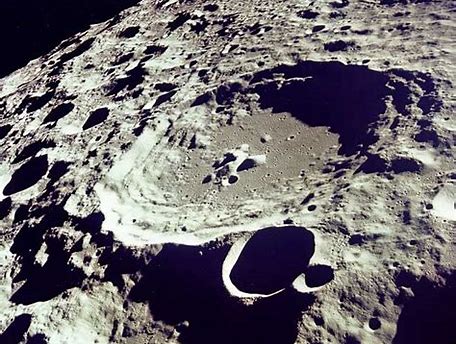 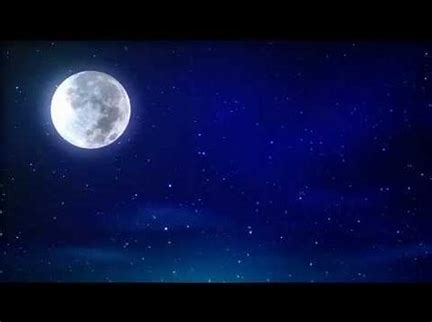 Can you see the moon in the pictures above?What is the surface of the moon like?Who goes to the moon?What do you wear on the moon?How do you get to the moon?Who put the flag on the moon?Would you like to go to the moon? Explain your reasons.Draw a picture of astronauts on the moon.Useful words and spaces to try words.cratersrocksdustcoveredAmericanastronautsspace rocketspace suit